 HAPPY NEW YEAR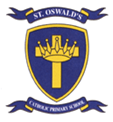 Mrs Hassan and all of the staff would like to start the first newsletter of 2020 by wishing you all a happy new year. The children have had a settled start which isn’t easy to achieve, especially after the busy, festive holiday. There’s lots of exciting events already planned for this year. Please keep checking Twitter, our school website and our school calendar so that you don’t miss out.STEM DAYToday, the children have all been engaged in STEM (Science, Technology, Engineering and Mathematics) activities. The KS2 pupils have enjoyed participating in a number of activities with a lady called Sarah, who is starting an Inventors Club this half term. A letter will come out to the relevant pupils next week.Y6 ROBINWOOD MEETINGNext week, all Y6 parents and pupils are invited to a meeting on Tuesday 14th January at 6:00 p.m. It is essential that all pupils going to Robinwood attend this meeting with a parent / carer. It shouldn’t last any longer than 30 minutes.CONGRATULATIONS TO OUR CUBSBefore Christmas, Henry (Y4), Amy (Y5), Matthew (Y5), Lucas T (Y5) and Annabelle (Y5) competed in the Cubs’ Bucketball Tournament, and they won it. They secured a large trophy. Well done to all of the pupils involved. GREAT CHARITY WORK AVA, RUBY AND ISLAOver Christmas, Ava and Isla in Y5 and Ruby in Y2 raised £74.20 for the Lilac Centre, a centre committed to making a difference in the treatment of cancer patients and the support of carers. The girls raised money by making tickets and putting on a show for their families. Well done girls #theozziesway PTA COPPER CHALLENGEStarting next week is the PTA Copper Challenge. Each class will have a container and we are asking the children to bring in any spare copper coins to help raise money for the activity trail. The class with the most money will get a small treat.Y6 FIRST AID TRAININGThis week, the pupils in Eagles’ class accessed some basic first aid training which covered areas such as cuts, shock, recovery position, CPR and how to use the defibrillator, amongst other things. All children in KS2 will be accessing this training over the next few months. UNIFORM REMINDERSPlease make sure that all school uniform is named. We would like to remind you of the following: In the winter months black boots may be worn, but pupils will need to change into suitable indoor footwear. If trainers are worn they should be black. Please also ensure that outdoor coats are either blue or black. ITALIAN THEMED DINNER NEXT WEEKOn Thursday 16th January we have got a special Italian Themed Dinner. The children can choose from pizza with a range of toppings, beef bolognaise or macaroni cheese. To register for on-line pre-ordering and payments, please phone or email school and you will receive an email with your log-in details. This week on the menu, there’s: Pasta Bake, Cottage Pie, Roast Chicken, Fish Fingers, Wraps and Jackets.